 1.	What diagnostic trouble code (DTC) has been set? (Check all that apply)	_______ P0010 – “A” camshaft position actuator circuit	_______ P0011 – “A” camshaft position timing or system performance	_______ P0012 – “A” camshaft position – timing over-retarded	_______ P0013 – “B” camshaft position – actuator circuit	_______ P0014 – “B” camshaft position – timing or system performance	_______ P0015 – “B” camshaft position – timing over-retarded	_______ P0016 – P0019 – crankshaft position – camshaft position correlation error	_______ Other (describe) _____________________________________________________ 2.	What is the specified diagnostic step to follow according to service information?	______________________________________________________________________________	______________________________________________________________________________ 3.	What was the root cause of the problem?	__________________________________________________________________________________________________________________________________________________________________________________________________________________________________________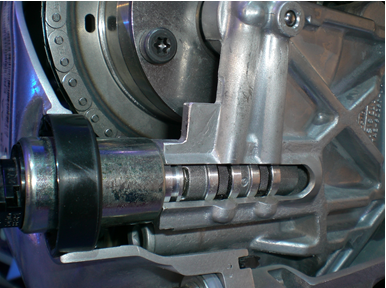 